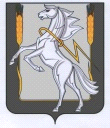 Совет депутатов Саккуловского сельского поселенияСосновского района Челябинской области	пятого  созыва	Р Е Ш Е Н И Еп. Саккуловоот 16 февраля  2017 №  25  Об утверждении Положения «О назначении и выплате пенсии за выслугу лет лицам, замещавшим должности муниципальной службы Саккуловского сельского поселения Сосновского муниципального района» Руководствуясь Федеральными законами «О муниципальной службе в Российской Федерации», «О государственном пенсионном обеспечении в Российской Федерации», Законами Челябинской области «О регулировании муниципальной службы в Челябинской области», Постановлением Губернатора Челябинской области «О пенсионном обеспечении лиц, замещавших государственные должности Челябинской области, должности государственной гражданской службы Челябинской области и должность высшего должностного лица Челябинской области, и признании утратившими силу постановления Губернатора Челябинской области», Уставом Саккуловского сельского поселения, Совет депутатов Саккуловского сельского поселения пятого созыва РЕШАЕТ:       1. Утвердить прилагаемое Положение «О назначении и выплате пенсии за выслугу лет лицам, замещавшим должности муниципальной службы Саккуловского сельского поселения Сосновского муниципального района»;       2. Финансовое обеспечение расходных обязательств, связанных с реализацией настоящего решения, осуществляется за счет средств бюджета Саккуловского сельского поселения, предусмотренных в ведомственной структуре бюджета поселения по Главному распорядителю бюджетных средства.      3.  Настоящее решение вступает в силу со дня его официального опубликования (обнародования) в соответствии с действующим законодательством и подлежит применению к отношениям, возникшим с 01.01.2017 г.    3.1.  Гражданам, которым пенсия за выслугу лет назначена до вступления в силу Положения, утвержденного настоящим решением, рассчитывается в размере и выплачивается в порядке, предусмотренными разделами IV. VI настоящего Положения       4. Ответственность за исполнение настоящего решения возложить на Главу Саккуловского сельского поселения.Глава Саккуловскогосельского поселения                                                            И.П. ПашнинПредседатель Совета депутатовСаккуловского сельского поселения                                   Н.В. ЗаводоваУтверждено Решением Советом депутатов Саккуловского сельского поселения  от 16 февраля 2017 г. № 25Положение«О назначении и выплате пенсии за выслугу лет лицам, замещавшим должности муниципальной службы администрации Саккуловского сельского поселения»I. Общие положения1. Настоящее Положение о назначении и выплате пенсии за выслугу лет лицам, замещавшим должности муниципальной службы Саккуловского сельского поселения (далее именуется - Положение) разработано в соответствии с Федеральным законом от 02.03.2007г. N25-ФЗ "О муниципальной службе в Российской Федерации", от 15.12. 2001 года N166-ФЗ "О государственном пенсионном обеспечении в Российской Федерации", Законом Российской Федерации от 19.04.1991 года №1032-1 «О занятости населения в Российской Федерации», Законом Челябинской области от 30.05.2007 N144-30 «О регулировании муниципальной службы в Челябинской области", Постановлением Губернатора Челябинской области от 24.03.2010 N100 «О пенсионном обеспечении лиц, замещавших государственные должности Челябинской области, должности государственной гражданской службы Челябинской области и должность высшего должностного лица Челябинской области, и признании утратившими силу постановлений Губернатора Челябинской области», Уставом Саккуловского сельского поселении  и определяет порядок и условия назначения, приостановления, возобновления, прекращения пенсии за выслугу лет лицам, замещавшим должности муниципальной службы муниципального образования «Саккуловское сельское поселение» (далее именуется - пенсия за выслугу лет муниципальным служащим Саккуловского сельского поселения).2. Право на получение пенсии за выслугу лет при увольнении с муниципальной службы администрации Саккуловского сельского поселения  по основаниям, предусмотренным настоящим Положением, предоставляется: лицам, замещавшим должности муниципальной службы Саккуловского сельского поселения, имеющим стаж муниципальной службы не менее стажа, продолжительность которого для назначения пенсии за выслугу лет в соответствующим году определяется согласно Приложению 6 к настоящему Положению, замещавшим на 25 июня 1998 года (дату вступления в силу Закона Челябинской Области «О муниципальной службе в Челябинской области») и позднее, должности муниципальной службы, отнесенные к таковым решениями Совета депутатов Саккуловского сельского поселения Сосновского муниципального района, и включенные в перечень должностей муниципальной службы органов местного самоуправления Саккуловского сельского поселения Сосновского муниципального района.Определение размера пенсии за выслугу лет муниципального служащего осуществляется в соответствии с установленным статьей 5 Закона Челябинской области "О регулировании муниципальной службы в Челябинской области" соотношением должностей муниципальной службы и должностей государственной гражданской службы Челябинской области. Максимальный размер пенсии за выслугу лет муниципального служащего не может превышать максимальный размер государственной пенсии государственного гражданского служащего Челябинской области по соответствующей должности гражданской службы области. Пенсия за выслугу лет муниципальным служащим устанавливается к страховой пенсии по старости (инвалидности), назначенной в соответствии с Федеральным законом от 28.12.2013 года № 173-ФЗ «О страховых пенсиях» либо досрочно назначенной в соответствии с Законом Российской Федерации от 19 апреля 1991 года N 1032-1 «О занятости населения в Российской Федерации», по достижении ими в соответствующем году возраста, указанного в Приложении 7 к настоящему Положению.Назначение пенсии за выслугу лет производятся по заявлению муниципального служащего.Обращение за назначением пенсии за выслугу лет может осуществляться в любое время после возникновения права на пенсию без ограничения каким- либо сроком обращения.Пенсия за выслугу лет не устанавливается и не выплачивается в период прохождения государственной службы Российской Федерации, при замещении государственной	должности	Российской 	Федерации, государственной должности	Челябинской области,	должности государственной гражданской службы Челябинской области, муниципальной должности, замещаемой на постоянной основе, должности муниципальной службы, а также в период работы в межгосударственных (межправительственных) органах, созданных с участием Российской Федерации, на должностях, по которым в соответствии с международными договорами Российской Федерации осуществляются назначение и выплата пенсий за выслугу лет в порядке и на условиях которые установлены для федеральных государственных (гражданских) служащих. При последующем увольнении с государственной службы Российской Федерации, Челябинской области, муниципальной службы или освобождении от указанных должностей выплата пенсии за выслугу лет возобновляется со дня, следующего за днем увольнения с указанной службы или освобождения от указанных должностей лица, обратившегося с заявлением о ее возобновлении.Финансирование расходов на выплату пенсии за выслугу лет лицам, замещавшим должности муниципальной службы Саккуловского сельского поселения производится за счет средств бюджета Саккуловского сельского поселения.Условия назначения пенсии за выслугу лет муниципальным служащим Саккуловского сельского поселения.Муниципальные служащие Саккуловского сельского поселения(далее - муниципальные служащие) при наличии стажа муниципальной службы не менее стажа, продолжительность которого для назначения пенсии за выслугу лет в соответствующим году определяется согласно Приложению 6 к настоящему Положению и замещении должности муниципальной службыСаккуловского сельского поселения не менее 12 полных месяцев имеют право на пенсию за выслугу лет при увольнении с муниципальной службы Саккуловского сельского поселения по основаниям, предусмотренным пунктами 1, 2, 3, 5, 7, 8 части первой статьи 77, пунктами 1 - 2 части первой статьи 81, пунктами 2, 5 и 7 части первой статьи 83 Трудового кодекса Российской Федерации, пунктом 1 части 1 статьи 19 Федерального закона от 2 марта 2007 года N25-ФЗ "О муниципальной службе в Российской Федерации" (с учетом положений, предусмотренных пунктом 9 настоящего Положения).Муниципальные служащие при увольнении с муниципальной службы Саккуловского сельского поселения, имеют право на пенсию за выслугу лет, если на момент освобождения от должности они имели право на трудовую пенсию по старости (инвалидности), и непосредственно перед увольнением замещали должности муниципальной службы не менее 12 полных месяцев,Правила исчисления стажа муниципальной службыПри исчислении стажа муниципальной службы, дающего право на пенсию за выслугу лет, учитываются периоды службы (работы) в соответствии со статьей 13 Закона Челябинской области от 30.05.2007г 144-30 «О регулировании муниципальной службы в Челябинской области" в порядке, установленным статьей 14 этого закона.  Исчисление стажа муниципальной службы производится кадровой службой органа местного самоуправления, где лицо замещало должность муниципальной службы, по форме согласно Приложению 4.Размеры пенсии за выслугу летМуниципальным служащим Саккуловского сельского поселения устанавливается пенсия за выслугу лет, в форме ежемесячной выплаты исходя из должностного оклада в соответствии с замещаемой должностью муниципальной службы и ежемесячной надбавки за классный чин на дату увольнения с муниципальной службы Саккуловского сельского поселения либо на день достижения возраста, дающего право на пенсию по старости (инвалидности) по их заявлению, в следующих размерах:   1) при наличии стажа муниципальной службы от 15 лет до 20 лет включительно с учетом увеличения стажа муниципальной службы на количество лет, дающих право на перерасчет - в размере 65 процентов должностного оклада и ежемесячной надбавки за классный чин по соответствующей должности муниципальной службы;      2) при наличии стажа муниципальной службы от 20 до 25 лет включительно с учетом увеличения стажа муниципальной службы на количество лет, дающих право на перерасчет - в размере 100 процентов должностного оклада и ежемесячной надбавки за классный чин по соответствующей должности муниципальной службы;    3) при наличии стажа муниципальной службы свыше 25 лет с учетом увеличения стажа муниципальной службы на количество лет, дающих право на перерасчет - в размере 135 процентов должностного оклада и ежемесячной надбавки за классный чин по соответствующей должности муниципальной службы.13. Размер пенсии за выслугу лет увеличивается на районный коэффициент.          Размер пенсии за выслугу лет подлежит округления до целого рубля в сторону увеличения.V. Перечень документов,необходимых для установления пенсии за выслугу лет.14. Для установления пенсии за выслугу лет муниципальные служащие представляют в администрации Саккуловского сельского поселения Сосновского муниципального района следующие документы:заявление об установлении пенсии за выслугу лет, по форме согласно Приложению 1 к настоящему Положению;паспорт;трудовую книжку;справку о размере должностного оклада в соответствии с замещаемой должностью муниципальной службы и ежемесячной надбавки за классный чин по форме согласно Приложению 3 к настоящему Положению;справку о периодах службы (работы) в должностях, учитываемых при исчислении стажа муниципальной службы, по форме согласно Приложению 4 к настоящему Положению;распоряжение (приказ) об увольнении с муниципальной службы, заверенной подписью представителя нанимателя (работодателя) либо должностного лица, которому такие полномочия предоставлены представителем нанимателя (работодателя), и печатью.К заявлению лица, обратившегося за назначением пенсии за выслугу лет в связи с признанием инвалидом, должна быть приложена справка об установлении инвалидности.15. Документы, указанные в пункте 14 настоящего Положения представляются в оригиналах с приложением копий документов, указанных в подпунктах 2, 3, пункта 14 настоящего Положения.      В случае невозможности предоставить оригиналы документов, указанных в пункте 14 настоящего Положения, представляются их копии, заверенные надлежащим образом в соответствии с нормами Гражданского кодекса Российской Федерации.VI. Порядок назначения пенсии за выслугу лет.16. Заявление о назначении пенсии за выслугу лет и всеми необходимыми документами, указанными в пункте 14 настоящего Положения, представляются и регистрируются в день его подачи (получения по почте) в администрации Саккуловского сельского поселения Сосновского муниципального района.17. При приеме заявления о назначении пенсии за выслугу лет администрация поселения:      1) проверяет правильность оформления заявления и соответствие изложенных в нем сведений документу, удостоверяющему личность, и иным представленным документам;     2) сличает подлинники документов с их копиями, удостоверяет их, фиксирует выявленные расхождения;     3) регистрирует заявление и выдает расписку-уведомление, по форме согласно Приложению 2 к настоящему Положению, в которой указывается дата приема заявления, перечень представленных документов;     4) при предоставлении неполного перечня документов, заявление о назначении пенсии к рассмотрению не принимается и возвращается заявителю.18. После того, как муниципальным служащим представлен необходимый пакет документов, администрация Саккуловского сельского поселения в течение 7 календарных дней направляет его в организационно-контрольное управление администрации Сосновского муниципального района для установления стажа муниципальной службы.       В течение 7 календарных дней после получения из администрации Саккуловского сельского поселения необходимого для назначения пенсии за выслугу лет комплекта документов организационно-контрольное управление администрации Сосновского муниципального района направляет указанный комплект документов в администрацию Саккуловского сельского поселения Сосновского муниципального района для принятия распоряжения Администрацией Саккуловского сельского поселения  о назначении пенсии за выслугу лет.19. В распоряжении администрации Саккуловского сельского поселения о назначении пенсии за выслугу лет указывается:1) фамилия, имя, отчество, должность муниципального служащего;2) стаж муниципальной службы;3) размер должностного оклада в соответствии с замещаемой должностью муниципальной службы и ежемесячной надбавки за классный чин на дату увольнения с муниципальной службы;4) размер пенсии за выслугу лет, исчисленный в соответствии с пунктами 12,13 настоящего Положения;5) дата, с которой назначается пенсия за выслугу лет.О принятом решении о назначении пенсии за выслугу лет в письменной форме сообщает заявителю в 7-дневный срок.      В случае отказа в установлении пенсии за выслугу лет, в извещении в обязательном порядке указываются причины такого отказа.20. Пенсия за выслугу лет назначается с 1-го числа месяца, следующего за месяцем, в котором заявитель обратился за ней, но не ранее, чем со дня возникновения права на нее.В случае назначения пенсии за выслугу лет в связи с инвалидностью, пенсия устанавливается на срок, в течение которого лицо, замещавшее должность муниципальной службы, признано инвалидом.Днем обращения за назначением пенсии за выслугу лет считается день регистрации заявления со всеми необходимыми документами в администрации Саккуловского сельского поселения.VII. Порядок выплаты и организации доставки пенсии за выслугу лет21. Выплата пенсии за выслугу лет и организация ее доставки осуществляется  на основании распоряжения администрации Саккуловского сельского поселения об установлении пенсии за выслугу лет и копии заявления об установлении пенсии за выслугу лет через администрацию Саккуловского сельского поселения.22. Пенсия за выслугу лет выплачивается в порядке и сроки, установленные Федеральным законом от 15.12. 2001 г. № 166-ФЗ «О государственном пенсионном обеспечении в Российской Федерации». При смене места жительства доставка пенсии за выслугу лет осуществляется по новому месту жительства муниципального служащего или месту пребывания на основании личного заявления муниципального служащего.Пенсия за выслугу лет может выплачиваться путем ее зачисления на лицевой счет заявителя, открытый в кредитной организации, указанной в заявлении.23. Личное заявление муниципального служащего, указанное в пункте 22 настоящего Положения, представляется заявителем в администрации Саккуловского сельского поселения.VIII. Порядок приостановления, возобновления и прекращения выплаты пенсии за выслугу лет24. Выплата пенсии за выслугу лет приостанавливается в период прохождения государственной службы Российской Федерации, при замещении       государственной	 должности	 Российской    	Федерации, государственной   должности	  Челябинской области,   должности государственной гражданской службы Челябинской области, муниципальной должности, замещаемой на постоянной основе, должности муниципальной службы, а	также в период работы в межгосударственных (межправительственных) органах, созданных с участием Российской Федерации, на должностях, по которым в соответствии с международными договорами Российской Федерации осуществляются назначение и выплата пенсий за выслугу лет.     Выплата пенсии за выслугу лет приостанавливается в случае обнаружения обстоятельств, устанавливающих нарушение условий, дающих право на выплату пенсии.25. Муниципальный служащий, получающий пенсию за выслугу лет и назначенный на должности, указанные в пункте 24 настоящего Положения, обязан в 5-дневный срок сообщить об этом в администрацию Саккуловского сельского поселения путем направления заявления лица о приостановлении выплаты пенсии за выслугу лет, оформленного согласно Приложению 5 к настоящему Положению, с приложением копии приказа (распоряжения) о его назначении на соответствующую должность.Администрация Саккуловского сельского поселения Сосновского муниципального района в 5-дневный срок со дня получения указанного заявления готовит проект распоряжения администрации Саккуловского сельского поселения о приостановлении выплаты пенсии за выслугу лет, в котором указывается срок, с которого приостанавливается выплата.26. Выплата пенсии за выслугу лет приостанавливается со дня назначения на одну из должностей, указанных в пункте 24 настоящего Положения, распоряжением администрации Саккуловского сельского поселения.27. Выплата пенсии за выслугу лет прекращается в следующих случаях:      1) смерть получателя пенсии за выслугу лет;      2) переход на пенсию иного вида, отличного от вида пенсии, к которой была установлена пенсия за выслугу лет (за исключением случаев, указанных в подпункте 4 настоящего пункта);     3) назначение ежемесячной доплаты к страховой пенсии по старости (инвалидности) или ежемесячного пожизненного содержания, или дополнительного ежемесячного материального обеспечения, или установление дополнительного пожизненного ежемесячного материального обеспечения или назначения иной пенсии за выслугу лет;     4) установления оснований неправомерного определения права на пенсию за выслугу лет;      5) истечение срока признания получателя пенсии за выслугу лет инвалидом;      6) выезд на постоянное место жительства за пределы Российской Федерации.28. В случаях, указанных в подпунктах 2-3 пункта 27 настоящего Положения, муниципальный служащий в 5-дневный срок сообщает в администрацию Саккуловского сельского поселения о возникновении указанных обстоятельств путем направления заявления о прекращении выплаты пенсии за выслугу лет согласно Приложению 5 к настоящему Порядку и копий документов, подтверждающих назначение соответствующих выплат и (или) переход на пенсию иного вида, отличного от вида пенсии, к которой была установлена пенсия за выслугу лет.Администрация Саккуловского сельского поселения Сосновского муниципального района в 5-дневный срок готовит распоряжения о прекращении выплаты пенсии за выслугу лет.29. Выплата пенсии за выслугу лет прекращается со дня возникновения обстоятельств, указанных в пункте 27 настоящего Положения, распоряжением администрации Саккуловского сельского поселения.30. Муниципальным служащим, у которых выплата пенсии за выслугу лет была приостановлена по основанию, предусмотренному пунктом 24 настоящего Положения, при последующем увольнении или освобождении от указанных должностей, выплата пенсии за выслугу лет возобновляется при соблюдении  условий,  предусмотренных  пунктами  8,	9 настоящего Положения, со дня, следующего за днем увольнения или освобождения от указанных должностей лица, обратившегося с заявлением о ее возобновлении, оформленному согласно Приложению 1 к настоящему Положению, с приложением копии приказа (распоряжения) об увольнении (освобождении) с указанных должностей.Заявление, указанное в абзаце 1 настоящего пункта, с приложением необходимых документов, в соответствии с пунктом 14 настоящего Положения, предоставляется в администрацию Саккуловского сельского поселения.IX. Порядок разрешения споров31. Суммы	пенсии	за	выслугу	лет,	излишне	выплаченные лицу вследствие несвоевременного извещения органа, их выплачивающего, о наступлении обстоятельств, влекущих изменение, приостановление или прекращение ее выплаты, подлежат обязательному удержанию в порядке, предусмотренном действующим пенсионным законодательством.32. Суммы	пенсии	за	выслугу	лет,	излишне	выплаченные лицу вследствие его злоупотребления (предоставления подложных документов, документов, не соответствующих действительности), возмещаются этим лицом, а в случае его несогласия взыскиваются в судебном порядке.33. Суммы	пенсии	за	выслугу	лет,	излишне	выплаченные лицу вследствие неправильного установления права на пенсию за выслугу лет возмещению и удержанию не подлежат.Приложение 1              к Положению «О назначении и      выплате пенсии за выслугу лет муниципальным служащим Саккуловского сельского поселения  Сосновского муниципального района » Главе Саккуловского сельского поселения                                                                                          Сосновского муниципального района______________________________(Ф.И.О.)от______________________________(Ф.И.О. заявителя)_______________________________  (место работы, должность заявителя) ________________________________Домашний адрес	ТелефонЗАЯВЛЕНИЕо назначении (возобновлении) пенсии за выслугу летВ соответствии с Положением «О назначении и выплате пенсии за выслугу лет муниципальным служащим Сосновского муниципального района» прошу назначить мне пенсию за выслугу лет (возобновить выплату пенсии за выслугу лет) к трудовой пенсии по старости (инвалидности).При замещении государственной должности Российской Федерации, государственной должности субъекта Российской Федерации, должности федеральной государственной гражданской службы, должности государственной гражданской службы Челябинской области, выборной муниципальной должности или должности муниципальной службы, или назначении пенсии за выслугу лет, ежемесячного пожизненного содержания, установлении иного ежемесячного материального обеспечения, выезде на постоянное место жительства за пределы Российской Федерации обязуюсь в пятидневный срок сообщить об этом в администрацию Саккуловского сельского поселения  Сосновского муниципального района.Пенсию за выслугу лет прошу перечислять в ____________________________________________________________________________________________________________________________________________________________________	(наименование банка)	(номер отделения/ филиала)на мой текущий счет № _________________________________________________________________________________			 ________________________________________________________________________________________________________________________________________________________________________________________________________________________________________________________________________________________________(дата) г. (подпись заявителя)Заявление зарегистрировано:_________________________________________________________________(подпись, инициалы и фамилия лица/ уполномоченного регистрировать заявление)Дата регистрации ________________________М.П.Приложение 2к Положению «О назначении и выплате пенсии                                   за выслугу лет муниципальным служащим                                       Саккуловского сельского поселения                 Сосновского муниципального района»РАСПИСКА-УВЕДОМЛЕНИЕВыдана администрации Саккуловского сельского поселения  Сосновского муниципального района_________________________________________________________(Ф.И.О. заявителя)обратившемуся (ейся) с заявлением о назначении пенсии за выслугу лет (о возобновлении выплаты пенсии за выслугу лет)Дата приема заявления: "____"_________	20____	годаПеречень документов:Расписка уведомление выдана ____________________________________________________________________________________________________________________(должность, подпись, инициалы и фамилия лица, уполномоченного на выдачу расписки-уведомления)Дата выдачи_________________________М.П.Приложение 3к Положению «О назначении и выплате пенсии за выслугу лет муниципальным служащим Саккуловского сельского поселенияСосновского муниципального района» СПРАВКАо размере должностного оклада и ежемесячной надбавки за классный чин лица, замещавшего должность муниципальной службы Саккуловского сельского поселения Сосновского муниципального районаРазмер должностного оклада и ежемесячной надбавки за классный чин_________________________________________________________________________	(Ф.И.О.)Замещавшего должность муниципальной службы Саккуловского сельского поселения  Сосновского муниципального районана дату увольнения (_______________20____ г)	составляет (с уральским коэффициентом)_________	руб. в том числе: должностной оклад _______(____________)ежемесячная надбавка за классный чин __________(________)	руб.       (должностной оклад и ежемесячная надбавка за классный чин указываются без учета  уральского коэффициента)Руководитель органа местногосамоуправления 			________________                             ______________                                                                             (подпись)	                                  (Ф.И.О.)Главный бухгалтер                                   ______________                                  ____________________                                                                       (подпись)                                                      (Ф.И.О.)МППриложение 4к Положению «О назначении и выплате пенсии за выслугу лет муниципальным                                                                          служащим Саккуловского сельского поселения                                                                            Сосновского муниципального района»СПРАВКАо периодах службы (работы) в должностях, учитываемых при исчислении стажамуниципальной службы__________________________________________________________________________________________________________________________________________________________________________________________(фамилия, имя, отчество муниципального служащего)__________________________________________________________________________________________________________________________________________________________________________________________(наименование должности) дающего право на пенсию за выслугу летРуководитель органа местного самоуправления___________________    ______________________________подпись				Ф.И.О.МППриложение 5к Положению «О назначении и выплате пенсии за выслугу лет муниципальным служащим Саккуловского сельского поселенияСосновского м унципального района»   Главе Саккуловского сельского поселенияТ      телефонЗАЯВЛЕНИЕПрошу приостановить (прекратить) мне выплату пенсии за выслугу лет на основании
_____________________________________________________________________________(решение соответствующего органа (о возобновлении государственной (муниципальной) службы, прекращении государственной (муниципальной) службы, о назначении пенсии за выслугу лет или ежемесячного пожизненного содержания, или дополнительного ежемесячного материального обеспечения, или установления дополнительного пожизненного ежемесячного материального обеспечения, либо установления ежемесячной доплаты к пенсии или назначения пенсии за выслугу лет, выезда на постоянное место жительства за пределы Российской Федерации).К заявлению прилагаются (необходимое выбрать): _____________________________________________________________________________1. Копия приказа (распоряжения) о назначении на должность, занятие которой влечет приостановление выплаты пенсии за выслугу лет;2. Копия приказа (распоряжения) об освобождении от должности, занятие которой влечет приостановление выплаты пенсии за выслугу лет;3. Копия решения уполномоченного органа о назначении пенсии за выслугу лет или ежемесячного пожизненного содержания, или дополнительного ежемесячного материального обеспечения, или установления дополнительного пожизненного ежемесячного материального обеспечения, либо установления ежемесячной доплаты к пенсии или назначения пенсии за выслугу лет._______________                             _____________________(подпись заявителя)                                               (Ф.И.О.)Дата:_______________________Заявлениезарегистрировано 	__________________________________________________________________________________________ (должность работника, уполномоченного регистрировать заявления)Дата регистрации________________М.П.Приложение 6к Положению «О назначении и выплате пенсии за выслугу лет муниципальным служащим Саккуловского сельского поселенияСосновского муниципального района»СТАЖСТАЖ МУНИЦИПАЛЬНОЙСЛУЖБЫ ДЛЯ НАЗНАЧЕНИЯ ПЕНСИИ ЗА ВЫСЛУГУ ЛЕТПриложение 7к Положению «О назначении и выплате пенсии за выслугу лет муниципальным служащим Саккуловского сельского поселенияСосновского м унципального района»ВОЗРАСТ,ПО ДОСТИЖЕНИИ КОТОРОГО НАЗНАЧАЕТСЯ СТРАХОВАЯ ПЕНСИЯПО СТАРОСТИ В ПЕРИОД ЗАМЕЩЕНИЯ ДОЛЖНОСТЕЙ МУНИЦИПАЛЬНОЙ СЛУЖБЫ<*> V - возраст, по достижении которого гражданин приобрел право на назначение страховой пенсии по старости: мужчины, достигшие возраста 60 лет, и женщины, достигшие возраста 55 лет.Nп/пНаименование документаКоличествоКоличествоNп/пНаименование документалистовэкземпляров1234567Nп/пNзаписи в трудовой книжкеДатаДатаДатаНаименованиеорганизацииСтаж муниципальной службы, принимаемый для исчисления пенсии за выслугу летСтаж муниципальной службы, принимаемый для исчисления пенсии за выслугу летСтаж муниципальной службы, принимаемый для исчисления пенсии за выслугу летNп/пNзаписи в трудовой книжкегодмесяцчислоЛетмесяцевДнейот(Ф.И.О.)(Ф.И.О.заявителя)(местоработы,должность заявителя)ДомашнийАдресГод назначения пенсии за выслугу летСтаж для назначения пенсии за выслугу лет в соответствующем году201715 лет 6 месяцев201816 лет201916 лет 6 месяцев202017 лет202117 лет 6 месяцев202218 лет202318 лет 6 месяцев202419 лет202519 лет 6 месяцев2026 и последующие годы20 лет".Год, в котором гражданин приобретает право на назначение страховой пенсии по старости в соответствии с пунктом 6 положения Возраст, по достижении которого назначается страховая пенсия по старости в период замещения должностей муниципальной службыВозраст, по достижении которого назначается страховая пенсия по старости в период замещения должностей муниципальной службыГод, в котором гражданин приобретает право на назначение страховой пенсии по старости в соответствии с пунктом 6 положения ЖенщиныМужчины2017V <*> + 6 месяцевV + 6 месяцев2018V + 12 месяцевV + 12 месяцев2019V + 18 месяцевV + 18 месяцев2020V + 24 месяцаV + 24 месяца2021V + 30 месяцевV + 30 месяцев2022V + 36 месяцевV + 36 месяцев2023V + 42 месяцаV + 42 месяца2024V + 48 месяцевV + 48 месяцев2025V + 54 месяцаV + 54 месяца2026V + 60 месяцевV + 60 месяцев2027V + 66 месяцевV + 60 месяцев2028V + 72 месяцаV + 60 месяцев2029V + 78 месяцевV + 60 месяцев2030V + 84 месяцаV + 60 месяцев2031V + 90 месяцевV + 60 месяцев2032 и последующие годыV + 96 месяцевV + 60 месяцев